         ST. MICHAEL ROMAN CATHOLIC CHURCH                                                                          751 Locust Street                                                                                PO Box 103                                                               St. Michael, Pennsylvania 15951        Rev. Msgr. David A. Lockard, Administrator                                    MASSES:(814) 495-9640	Saturday                    4:00 pm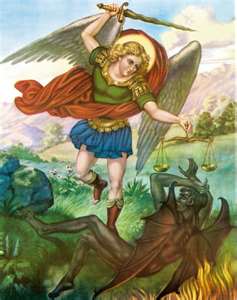 	Sunday Morning        8:00 amSecretary:          Michele Panick			        10:30 amBookkeeper:      Kathy Kalicky	Daily Mass: M, T, Th, F  Noon       DRE:                   Laurie Sloan                                                                                       Wed. 6:00 pmMaintenance:     Rodney Turgeon	Holy Days:          See Bulletin            PHONES:	Office Hours:Rectory / Office: (814) 495-9640	                  8:30 am to 3:30 pmFax:                     (814) 495-9424	Monday, Tues., Thurs., FridayRel. Education:  (814) 495-4873	Confessions:Parish Website	Saturday  3:30 pm to 3:45 pm www.saintmichaelchurch.weebly.com	Sunday 10:00 am to 10:15 am Secretaries’ E-mail	                      By Appointmentsaintmichaelsecretaries@yahoo.com 	          Facebook page: St. Michael Catholic Church/St. Michael, PA   28thSunday in Ordinary Time                                SERVING GOD AND COMMUNITY FOR OVER ONE HUNDRED YEARS!                                                                         October 11th, 2020BAPTISM:		By Appointment.  Reserve at least one month in advance. MARRIAGE:		Plan at least nine months in advance.			Preparation sessions are necessary.FUNERALS:		Arrangements are made in conjunction with the funeral home. REGISTRATION	Those new to the area, newlyweds, and single adults, (even if registered       and 		before with their families) are asked to register by calling the Parish Office.MEMBERSHIP:		Every parishioner must be registered. This is a condition for admission 			to our Program and reception of the Sacraments of Baptism, Confirmation,                                        First Penance, First Eucharist, and Matrimony; also, for testimonial letters or sponsorship of Baptism and Confirmation outside the Parish.VISITATION:		We are concerned and want to be advised when someone is ill at home or in the hospital.  Call the office to have the shut-in placed on our monthly Holy Communion calls or seriously ill prayer list.SACRAMENTAL	Parish registration and active Mass participation for Baptism is POLICY:                        encouraged and is required for Marriage.BULLETIN ARTICLES: Articles are due to the Parish Office by Noon on Tuesday.        Twenty – Eighth Sunday in Ordinary Time                                                  October 11th, 2020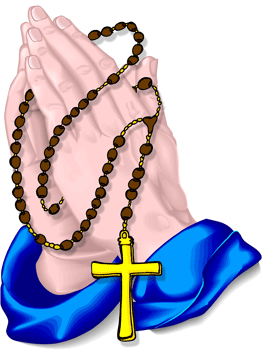                           The Month of The Holy RosaryMASS INTENTIONS: (October 12 - October 18, 2020 ) Monday	   Noon	Philip Hillegas req. by Reba Vasa & FamilyTuesday	   Noon	George & Elizabeth Freidhoff req. by Carl & Pam FreidhoffWednesday	 6:00 PM	Kevin Smay req. by Nick & Pauline MinorThursday	   Noon	Florence Smith req. by her niece, Susan & Paul SnyderFriday	   Noon    	Theresa Podrebarac req. by St. Michael Funeral CommitteeSaturday	 4:00 PM	People of the ParishSunday	 8:00 AM  	Stephen Faher req. by Cathy & Joe Faher                      10:30 AM    Joseph & Robert Wilson req. by Mary Ann Murin & FamilyLITURGICIAL APPOINTMENTS: Saturday, October 17	4:00 PM Lector:    	Sandy Bambino                                Minister of the Host:              Theresa Carlson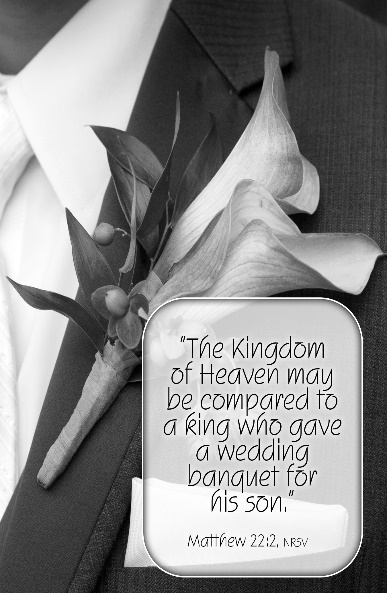 Altar Server:               	Eva SpanglerCantor:  	Amy SpanglerSunday, October 18	8:00 AMLector:	Arnold Bernard	Minister of the Host:       	Marie BernardAltar Server: 	Kaden ChristCantor:    	Anita LorekSunday, October 18	10:30 AMLector:	James Lashinsky	Minister of the Host:	Mike BartonAltar Server:	Kirstyn VitezCantor:	Elizabeth DobbinsMonday, October 19          	Collection Counters                                              George & Pauline MinorWe are placing names of the sick in the bulletin for prayer providing they give permission.  May the Divine Physician send healing grace for those for whom we pray:  Allen C. Rosemas, Patricia Murphy, Bernice Myers, Dwight Fyock, Dylon Wills, Missy, Joanne (Kolar) Hufford, Christine Flanagan, Ayden Alan Grata, Mary Lou Offman, Mary Zangaglia, Natalie Zerby, Valencia Tursi, Homer Locher, Brayden Schofield, Michelle Kasper, Diane Kingera, Allison Krischer, Ted Paluch, Brandt Hutzel, Pearl Litzinger, Patrick Munro, Fran Baldassarre, Kristen Sinosky Long, Cresta Micik, Basil Costantino, Madison McCrory, Laura, Joe Yoder, Dolores Yanzetich, Sandy Krug, Wanda Gramling, Jennifer Hagans, Shawn, Holly, Shane, Spencer, Owen Taylor, Keith & Dawnetta Hoyer, Derrick Varnish, Vincent Koshute, Melissa Cordek, Michelle Elliott, Heather Romanow, Mackston Barrick, Connor Thomas, Erin, Pat, Mary Agnes Nastase, Mary Ann Bertolino, Dick Wilson, Izzy Bihun, Dorothy Kaminsky, Patricia Oshaben, Ashlee Madison, Susan Yanzetich, Mike, Danika Faith, Alina Rusnak, Gary Smay, Elizabeth Howell, Walter Bodziak, Rhonda, Dan Strinkoski, Anne Robinson, Marlene McCrory, Sharon Poldiak, Carter Bobak, Vince Arena, Mike Morris, Sarah Kelt, Patty Yanzetich Caldwell, Colton Snyder, Betty Delaney, Nancy Edmiston, Leonard Oshaben, Adam, Bill Gideos, Janice Dipyatic, Gerald Delaney, Lily Maloney, Scott, Lisa, Rosalie Ambrose, Audrey Costlow, Cathy Sossong, Rosanne Krug, Becky Kakabar, Catherine Tedjeske, Pua Ripper, Howard Delaney, Alivia Ickes, John Poldiak Jr., Ed Myers, Dolores Mucko, Tom Vandzura, Elliana, Ashlee, Helen Soohy, Carol K. Fabrizio and all of the sick of our parish, the homebound, those in nursing homes, those who care for them, and those in the military along with their families. (Please call the Rectory to have your name removed from the list when no longer seriously ill.  Thank You.)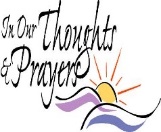 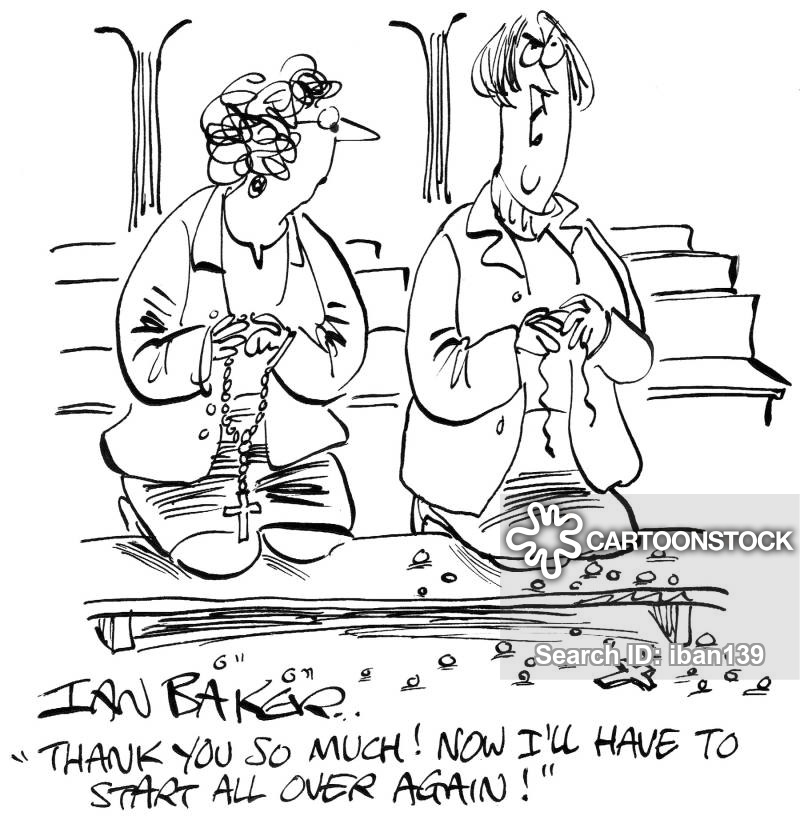 Stewardship Reflections…Stewardship is opening our hearts, hands, and schedules to others. Being available and willing to  listen and give our time and love to others shows our willingness to invite others to the banquet table feast in God’s kingdom. Stewardship is on our hearts, but like any other discipline, good stewardship takes time to infuse our total being.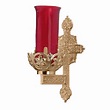 CONFESSION ~ Beginning this weekend, Confessions will now be taking place in the St. Paul’s Room: Saturday 3:30 – 3:45 PM and Sunday 10:00 - 10:15 AM. Please enter St. Paul Room by the door to the right of the Altar or you can enter the St. Paul Room by the door facing the handicap parking lot. (The parking lot between the Church and the Hall).WORLD MISSION SUNDAY ~ Next weekend we will celebrate World Mission Sunday. Pope Francis invites the entire Church to support mission dioceses in Africa, Asia, the Pacific Islands, and parts of Latin America and Europe, where priests, religious and lay leaders serve the world’s most vulnerable communities. Please keep the Pope’s missions in your prayers and be generous in next week’s collection for the Society for the Propagation of the Faith. Envelopes can be found in your packets and there will be a second collection basket at the entrances of the Church.SECOND SUNDAY FOOD COLLECTION ~ This weekend is our Second Sunday Food Collection. Please bring in non-perishable food items or toiletries with you. You may put your non-perishables & toiletries in the Bridal Room. Monetary donations are also appreciated.BEREAVEMENT LITURGY ~ A special service for families who suffered the loss of a loved one will be held on Wednesday, November 4th at 6:00 PM.  We wish to recognize the families and their loved ones who have died since last October 1st, 2019 through September 30th, 2020. A letter is being sent to the families with more information about this very special memorial service. All are welcome.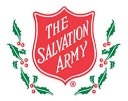 SALVATION ARMY TREASURES FOR CHILDREN PROJECT ~ St. Michael Parish is once again going to be participating in the Treasures for Children Project. Please watch the bulletin for more details.SOUP SALE ~ Boy Scout Troop 2251 is holding a Soup Sale on October 24th at the church hall. All proceeds benefit the troop’s boy leadership program. Four varieties of soup will be sold: Chicken Noodle, Beef Vegetable, Stuffed Pepper, and Corn Chowder. Soup is sold by the quart for $7.00. Pre-orders and limited walk up sales are available. To pre-order, please contact Amy Dobbins at 487- 4569 or email dobbins400@comcast.net. Soup can be picked up between 10:30 and 11:30 AM in the back-hall parking lot the morning of the sale. Thank you for supporting our parish sponsored troop.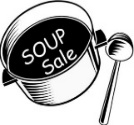 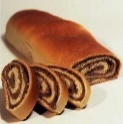 THANKSGIVING NUT ROLL ~ Most Holy Trinity, South Fork, Thanksgiving Nut Roll Sale, Friday, November 6th. Pickup from 9:00 AM – Noon. Nut, Nut & Raisin, Apricot, Poppyseed, Poppy & Raisin. To place your order please call Rita Gramling at 495-5169 or Kathy Bulvin at 495-5180. Last day to order is October 31st. PROTECTING GOD’S CHILDREN ADULT ONGOING TRAINING ARTICLE ~ As a reminder, each month there will be one educational article provided by VIRTUS covering topics of interest to create awareness on trending topics. This month’s featured article is “Increased Online Exploitation of Children Expected During Crises” by Dr. Sharon Doty. As a community of faith, we are called to provide prevention efforts supporting safe environments within our parishes and tools for our families. Anyone wanting a copy of this article, can find it at the entrances of the Church and in the green tote box outside the Parish Office door. FATIMA DEVOTIONS ~ The Franciscan Friars, T.O.R., from Loretto, invite you to participate with them in celebrating the last Fatima Devotions of 2020, on Tuesday October 13th, at 6:30 PM at the Basilica of St. Michael the Archangel. The singing will be led by Monica Hogue of Loretto and the sermon will be delivered by Fr. Joseph Lehman, T.O.R., Minister Provincial. We would like to extend a cordial welcome to all.FREE FOOD GIVEAWAY ~ Our Lady of Lourdes Parish, (Altoona) Helping Hands Committee is having a Free Food Giveaway every Saturday from 9:00-11:00 AM, (or until supplies run out) during October in the church parking lot. Anyone can drive thru and get a box of food that contains milk, cheese protein, fruit, and vegetables. The farmers sell food previously destined for restaurants/schools and bulk purchasers to distributors, preventing waste. These distributors partner with USDA to package then transport to non-profits to give out. Please spread the news so no food is wasted!2020 ANNUAL PRO-LIFE PRAYER BREAKFAST ~ Citizens Concerned for human Life of Cambria/Somerset featuring Star Parker, Saturday, October 24th @ 9:00 AM at the Greater Johnstown Christian Fellowship Church, 3429 Elton Rd., Johnstown, PA. $10 donation per ticket is requested. For reservations & tickets, contact Ann Poole @ 814-472-8584 or Steve Dillon @ 814-948-8029. Unable to attend? Contact us for live-streaming information!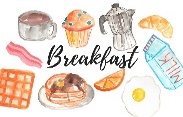 OLD TESTAMENT CLASS ~ Being offered by the Office of Adult Enrichment and Lay Ecclesial Ministry. Beginning Tuesday, October 27th, this 8-week class will be offered by Fr. Brian Saylor at St. Rose of Lima, Altoona. Class time is 6:30-8:30 PM. This class may be taken for continuing education hours. The cost of this class which includes registration and book fee is $65. You may register online at www.dioceseaj.org/lay-ecclesial-ministry or by calling or emailing Marybeth at 814-361-2000 or mheinze@dioceseaj.org. All are welcome!EVANGELIZATION SURVEY ~ The diocese’s Evangelization Committee is looking beyond the fifth and final Season of the Arise! Initiative that will conclude next spring. Even if you have not participated in an Arise small group, your opinion will help the committee identify opportunities for both individual and family spiritual growth. Please visit www.diocese.org/arise to complete the survey online, or ask the parish office for a printed copy if you do not have access to a computer. Surveys will be accepted during the entire month of October.   Sunday, October 11		Mass ~ 8:00 & 10:30 AM		Confessions / 10:00 – 10:15 AM ONLY / St. Paul Room			Second Sunday Food Pantry Collection					                                                                                                                                      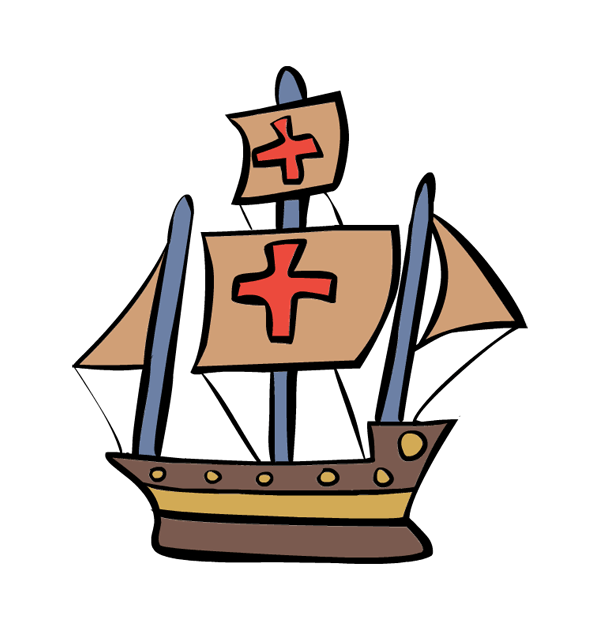    Monday, October 12		Mass ~ Noon		NO Sunday Choir Practice 		Columbus Day / Parish Offices Closed     Tuesday, October 13		Mass ~ Noon		Boy Scout Meeting / 7:30 – 9:00 PM		Citizens Concerned for Human Life Meeting / 7:00 PM    Wednesday, October 14		Mass ~ 6:00 PM   Thursday, October 15		Mass ~ Noon  		NO Saturday Choir Practice   Friday, October 16		Mass ~ Noon   Saturday, October 17		Mass / 4:00 PM		Confessions / 3:30 – 3:45 / St. Paul Room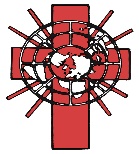 		World Mission Sunday Collection                                                                        UPCOMING EVENTS  October 18		World Mission Sunday Collection  October 24		Boy Scouts Soup Sale		Meyers / Kundrod NuptialsWINE WALK ~ Saturday, Oct. 31st. Walk begins at 10 AM at BCCHS. $20 registration fee. $25 registration fee including exclusive 2020 Wine Walk t-shirt-limited to first 250 participants. Pre-purchase wine from these wineries and have them delivered the day of the walk: Groundhog Winery, Germantown Winery, Laurel Mountain Winery, Winery at Wilcox Shadow Vineyard. Optional costume contest with prizes. Food trucks will be on hand for lunch as well as crafters. Register by calling 814-472-7500. More information at www.bishopcarroll.com 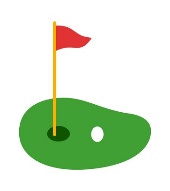 CARROLL CLASSIC GOLF TOURNAMENT ~ Saturday, Oct. 17th. 12:15 PM Registration, 1:00 PM shotgun. Summit Country Club in Cresson. 4-person scramble, $125 per golfer. Cart & tournament sponsorships available. Picnic dinner. Tournament and skill prizes. For more information or to register a team, please call 814-472-7500 or email jnagy@bishopcarroll.org THE FRIAR’S NOOK GIFT SHOP ~ Looking to add some Fall Foliage to your home? Need a little Tom Turkey for your tabletop? Stop in at The Friar’s Nook Gift Shop Harvest Sale and save 20% off all fall items including flags, door décor, decorations and more through the month of October! The Friar’s Nook Gift Shop is located at 793 Monastery Road, Hollidaysburg, and the shop hours for October are Fridays & Saturdays 10:00 AM – 4:00 PM.SWISS STEAK DINNER DRIVE-BY ~ On Sunday, October 25, at The Church of the Transfiguration located at 201 Third St. Conemaugh. Time will be 10:00 AM to 2:00 PM. Cost is $10.